Read the Bible passage then see if you can remember what God asked Solomon,then what Solomon answered and what God replied - 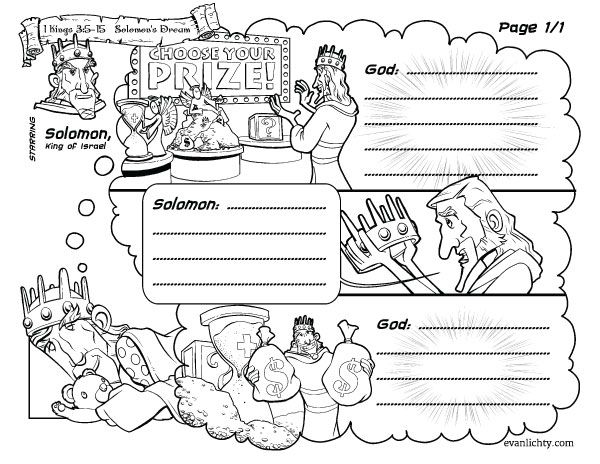 